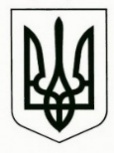 УкраїнаМЕНСЬКА МІСЬКА РАДАЧернігівська область(сьома сесія восьмого скликання)ПРОЕКТ  РІШЕННЯ30 червня 2021 року 	№___Про передачу автомобіля в господарське відання КП «Менакомунпослуга» 	З метою забезпечення ефективного функціонування КП “Менакомунпослуга”, керуючись ст. 136 Господарського кодексу України, ст.ст. 26, 60 Закону України «Про місцеве самоврядування в Україні», Менська міська рада В И Р І Ш И Л А:Передати в господарське відання Комунальному підприємству «Менакомунпослуга» Менської міської ради Менського району Чернігівської області автомобіль ВАЗ 2121 Нива 23-45 рма, 1991 року випуску, інвентарний номер 10510002, що належить до комунальної власності Менської міської територіальної громади з метою використання за призначенням для здійснення господарської діяльності підприємства.Приймання-передачу майна здійснити комісії, яка створюється розпорядженням міського голови.Доручити міському голові Примакову Г.А.: затвердити акт приймання-передачі майна;укласти договір на закріплення майна, зазначеного в додатку 1 до рішення,  на праві господарського відання за КП «Менакомунпослуга».Начальнику відділу бухгалтерського обліку і звітності, головному бухгалтеру Менської міської ради забезпечити оформлення відповідних документів щодо передачі майна.Контроль за виконанням рішення покласти на заступника міського голови з питань діяльності виконавчих органів ради Гнипа В.І.Міський голова	                  Г.А. Примаков